OFFER OF SUPPORTThis template affords all ATI member countries an opportunity to put forward their current offer for support. The aim is to enhance the matching of needs for support with support available within the ATI members. Please note: This template is for use only by ATI members and is to be submitted by the ATI focal point.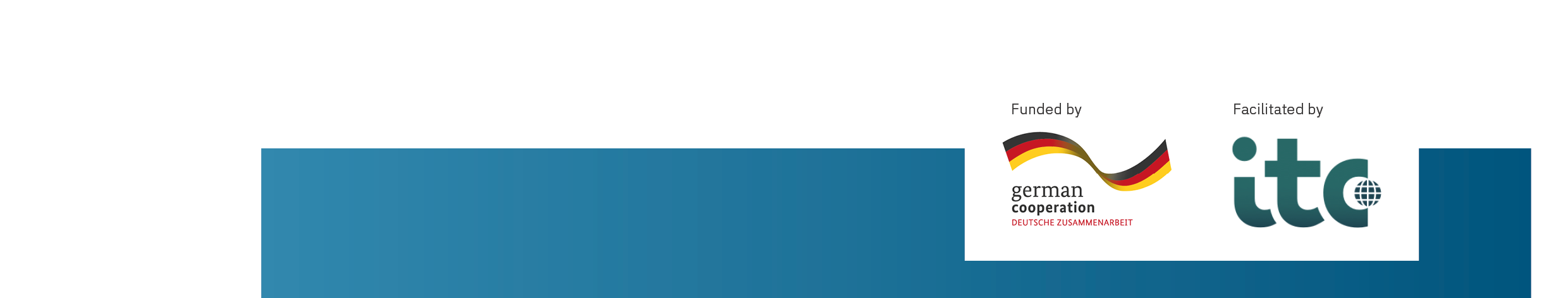 1. Administrative information1. Administrative information1. Administrative informationATI member Agency/institution offering supportName and contact informationType of support offered(Please select applicable type(s) of support available) Financial assistance  Study visits Technical assistance Training Other 
(Please specify)  ________________________________(Please select applicable type(s) of support available) Financial assistance  Study visits Technical assistance Training Other 
(Please specify)  ________________________________2. Summary of support2. Summary of support2. Summary of support(Provide a summary of the support available in less than 200 words.)(Provide a summary of the support available in less than 200 words.)(Provide a summary of the support available in less than 200 words.)3. Targeted recipients3. Targeted recipients(Specify the type of recipients your offer of support is targeting.)(Specify the type of recipients your offer of support is targeting.)4. Other information4. Other information(Add any other information that you consider useful to explain the type of support offered by your country/organisation as well as the corresponding modalities and prerequisites.)(Add any other information that you consider useful to explain the type of support offered by your country/organisation as well as the corresponding modalities and prerequisites.)